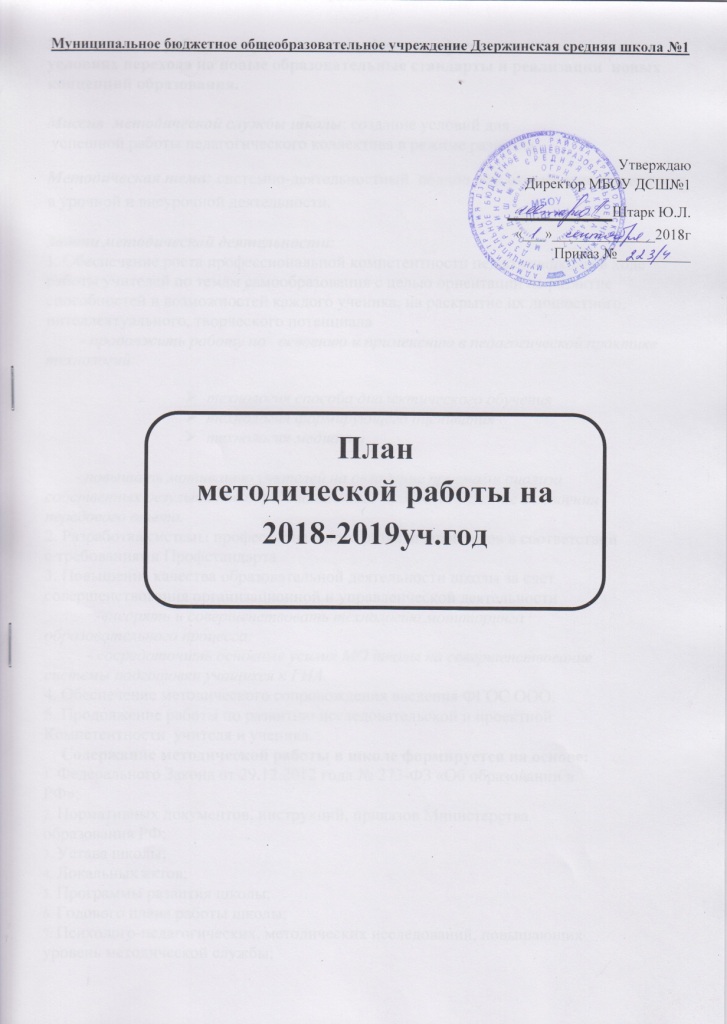 Методическая работа как условие повышения профессионализма педагогов в условиях перехода на новые образовательные стандарты и реализации  новых концепций образования.Миссия  методической службы школы: создание условий для успешной работы педагогического коллектива в режиме развития .Методическая тема:  системно-деятельностный  подход  как основа преемственности в урочной и внеурочной деятельности.Задачи методической деятельности:
1. Обеспечение роста профессиональной компетентности педагоговшколы в ходе работы учителей по темам самообразования с целью ориентации на развитие способностей и возможностей каждого ученика, на раскрытие их личностного, интеллектуального, творческого потенциала
        - продолжить работу по   освоению и применению в педагогической практике технологий:технология способа диалектического обучениятехнология формирующего оцениваниятехнология медиации
       - повышать мотивацию учителей на овладение приемами анализасобственных результатов образовательного процесса, участие в освоениипередового опыта.2. Разработка системы профессионального развития педагогов в соответствиис требованиями Профстандарта3. Повышение качества образовательной деятельности школы за счетсовершенствования организационной и управленческой деятельности            -внедрять и совершенствовать технологию мониторингаобразовательного процесса;           - сосредоточить основные усилия МО школы на совершенствованиесистемы подготовки учащихся к ГИА.4. Обеспечение методического сопровождения введения ФГОС ООО.5. Продолжение работы по развитию исследовательской и проектнойКомпетентности  учителя и ученика.    Содержание методической работы в школе формируется на основе:1. Федерального Закона от 29.12.2012 года № 273-ФЗ «Об образовании вРФ»;2. Нормативных документов, инструкций, приказов Министерстваобразования РФ;3. Устава школы;4. Локальных актов;5. Программы развития школы;6. Годового плана работы школы;7. Психолого-педагогических, методических исследований, повышающихуровень методической службы;8. Диагностики и мониторинга состояния учебно-воспитательного процесса,уровня обученности и воспитанности, развития учащихся, помогающихопределить основные проблемы и задачи методической работы;9. Использования информации о передовом опыте методической службы вшколах района, края.            Методическая работа – это основной вид образовательнойдеятельности, представляющий собой совокупность мероприятий, проводимых администрацией школы, учителями в целях овладения методамии приемами учебно-воспитательной работы, творческого применения их науроке и во внеурочной деятельности, поиска новых, наиболее рациональных и эффективных форм и методов организации, проведения и обеспеченияобразовательного процесса.         Методическая работа в школе – это целостная система, основанная надостижениях передового педагогического опыта и на конкретном анализеучебно-воспитательного процесса.Прямой целью методической работы является рост уровня педагогического мастерства отдельного учителя и всего педагогического коллектива, оказание действенной помощи учителям и классным руководителям в улучшении организации обучения и воспитания, обобщении и внедрении передового педагогического опыта, повышении теоретического уровня и педагогической квалификации преподавателей и руководства школы.Важнейшим средством повышения педагогического мастерства учителей, связывающим в единое целое всю систему работы школы являетсяметодическая работа.При планировании работы отбирались те формы, которые реальнопозволили бы решить проблемы и задачи, стоящие перед школой.                                Структура методической работы школы                                 Формы методической работы                                      коллективные формы: педсовет методический совет методические объединения научное общество учащихся семинар практикум практические конференции мастер-класс открытые уроки творческие группы предметные декады творческие отчеты внеклассные мероприятия по предмету экскурсии аттестация педагогических кадров, курсовая подготовка учителей                                   индивидуальные формы: самообразование разработка творческой темы взаимопосещение уроков самоанализ наставничество собеседование консультации посещение уроков администрацией анализ планов уроков                      Приоритетные направления методической работы             Повышение качества образования в школе должно осуществляться через непрерывное совершенствование педагогического мастерства учителя, его профессиональной компетентности в области теории и практики педагогической науки и преподавания предмета, освоение инновационных технологий обучения.            Организационное обеспечение:1. повышение и совершенствование педагогического мастерства черезмаксимальное использование возможности урока как основной формыорганизации образовательного процесса, через проведение единыхметодических дней, предметных недель, взаимопосещения уроков,активное участие в семинарах, конференциях, творческих мастерских;2. организация деятельности профессиональных объединений педагогов;3. совершенствование системы обобщения, изучения и внедренияпередового педагогического опыта учителей школы.4. обеспечение эффективного функционирования НОУ.            Технологическое обеспечение:1. внедрение в практику прогрессивных педагогических технологий,ориентированных на совершенствование уровня преподаванияпредметов, на формирование личности ребенка;2. обеспечение обоснованности и эффективности планирования процессаобучения детей;3. укрепление материально-технической базы методической службы школы                 Информационное обеспечение:1. обеспечение методическими и практическими материалами методической составляющей образовательного процесса через использование Интернет, электронных баз данных и т.д.;2. создание банка методических идей и наработок учителей школы;3. разработка и внедрение методических рекомендаций для педагогов поприоритетным направлениям школы.              Создание условий для развития личности ребенка:1. изучение особенностей индивидуального развития детей;2. формирование у обучающихся мотивации к познавательной деятельности;3. создание условий для обеспечения профессионального самоопределения школьников 4.психолого-педагогическое сопровождение образовательной программыШколы.             Создание условий для укрепления здоровья учащихся:1. отслеживание динамики здоровья учащихся;2. разработка методических рекомендаций педагогам школы по использованию здоровьесберегающих методик и преодолению учебных перегрузок школьников;            Диагностика и контроль результативности образовательного процесса.1. мониторинг качества знаний и умений  учащихся;2. формирование у обучающихся универсальных учебных действий;3. диагностика деятельности педагогов по развитию у учащихся интересак обучению, результативности использования индивидуальных игрупповых занятий и элективных курсов.                                       Методические объединенияОсновные направления работы:1. Приоритетные задачи МР в 2018 – 2019 учебном году и отражение их впланах методических объединений2. Темы самообразования3. Итоги регионального мониторинга, ВПР, ЕГЭ и ОГЭ.4. Взаимопосещение уроков и их анализ5. Работа над темой самообразования (предварительный отчет)6. Новинки научно-методической литературы7. Обмен опытом по различным вопросам воспитания и обучения.8. Подготовка контрольных работ для учащихся9. Предметные декады10. Школьные конкурсы11. Районные (региональные) конкурсы12 Реализация ФГОС13. ОГЭ-9 и ЕГЭ-1114 Участие в международных интеллектуальных играх и конкурсах15. Проведение школьного тура ВОШ16. Результативность деятельности МОПлан школьного методического объединения включает: анализ работы за учебный год основные задачи и направления взаимосвязь с другими методическими объединениями повышение квалификации диагностирование качества знаний учащихся участие в творческих конкурсах диагностирование уровня подготовленности учителя, его аттестация работа над единой методической темой                                  Основные направления деятельности:Педагогический советПедагогический советПедагогический советПедагогический советПедагогический советПедагогический советМетодический советМетодический советМетодический советМетодический советМетодический советМетодический советМетодические объединенияМетодические объединенияМетодические объединенияМетодические объединенияМетодические объединенияМетодические объединенияОбщественно-гуманитарныйцикл (Русскийязык илитература, английский язык,история,обществознание, ИЗО,музыка)Естественно-научный цикл(физика, химия,биология,математика,
информатика)Физическаякультура, ОБЖ,технология.Физическаякультура, ОБЖ,технология.НачальныеклассыКлассные руководителиТворческие группыТворческие группыТворческие группыТворческие группыТворческие группыТворческие группыУчителя, применяющие технологию СДОПреемственность:начальная школа – основная школаПреемственность:начальная школа – основная школаУчителя, применяющие технологию формирующего оцениванияУчителя, применяющие технологию формирующего оцениванияУчителя, работающие в проектахНаучное общество учащихсяНаучное общество учащихсяНаучное общество учащихсяНаучное общество учащихсяНаучное общество учащихсяНаучное общество учащихсяОсновныенаправлениядеятельностиСодержание работыСрокиОтветственные1.Повышение квалификации  Цель: совершенствование системы работы с педагогическими кадрами
   по самооценке деятельности и повышению профессиональной
    компетентности  Планируемый результат: адресная помощь педагогам в 
    повышении  квалификации  Цель: совершенствование системы работы с педагогическими кадрами
   по самооценке деятельности и повышению профессиональной
    компетентности  Планируемый результат: адресная помощь педагогам в 
    повышении  квалификации  Цель: совершенствование системы работы с педагогическими кадрами
   по самооценке деятельности и повышению профессиональной
    компетентности  Планируемый результат: адресная помощь педагогам в 
    повышении  квалификации1.Повышение квалификации1.Составление перспективного планаповышения квалификации на 2018-2019 уч.годсентябрьЗаместитель директора поУВР 1.Повышение квалификации2.Контроль за прохождением курсовповышения квалификации, корректировкаплана повышения квалификациив течение годаЗаместитель директора поУВР 2.Аттестация педагогических работниковЦель: определение уровня профессиональной компетентности и создание условий для повышения квалификации педагогических работников. 
Планируемый результат: повышение квалификационной категории педагогов школы.Цель: определение уровня профессиональной компетентности и создание условий для повышения квалификации педагогических работников. 
Планируемый результат: повышение квалификационной категории педагогов школы.Цель: определение уровня профессиональной компетентности и создание условий для повышения квалификации педагогических работников. 
Планируемый результат: повышение квалификационной категории педагогов школы.2.Аттестация педагогических работников1.Разработка локальной нормативно-правовой базы для организации и проведении аттестации педработников на соответствие занимаемой должности. Создание школьной аттестационной комиссии.сентябрьЗаместитель директора поУВР 2.Семинар «Нормативно – правовая база иметодические рекомендации по вопросаматтестации»сентябрьЗаместитель директора поУВР 3.Подготовка информации о потребностяхшколы в повышении квалификации иаттестации в 2018-2019 учебном годусентябрьЗаместитель директора поУВР4.Индивидуальные консультации с аттестующимися педагогами по заполнению заявлений при прохождении аттестации в течение годаЗаместитель директора поУВР5.Изучение деятельности учителей, оформление необходимых документов для прохождения аттестации в течение годаЗаместитель директора поУВР, учителя-предметники6.Оформление стенда по аттестации сентябрьЗаместитель директора поУВР7.Оформление аналитических материалов по вопросу прохождения аттестации июньЗаместитель директора поУВР.3. СистемаподдержкиталантливыхпедагоговЦель: обеспечение возможности творческой самореализации педагогов школы, изучение и внедрение передового педагогического опытаЦель: обеспечение возможности творческой самореализации педагогов школы, изучение и внедрение передового педагогического опытаЦель: обеспечение возможности творческой самореализации педагогов школы, изучение и внедрение передового педагогического опыта3. Системаподдержкиталантливыхпедагогов1. Районная августовская педагогическаяконференцияавгуст   учителя,
  рук.ШМО3. Системаподдержкиталантливыхпедагогов2.Школьный конкурс «Учитель года »в течение года  рук.ШМО3. Системаподдержкиталантливыхпедагогов3.Районный конкурс «Учитель года»февральрук.ШМО,
зам.директора по УВР3. Системаподдержкиталантливыхпедагогов4.Представление опыта работы педагоговшколы на образовательных сайтахв течение годазам.директора по УВР3. Системаподдержкиталантливыхпедагогов5. Участие в муниципальных и региональных конкурсахпедагогического мастерства:-Педвдохновение- Мастерство.Инновации.Творчество.в течение годарук.ШМО,
зам.директора по УВР3. Системаподдержкиталантливыхпедагогов6.Участие в научно-практическихконференциях муниципального ирегионального уровнейв течение годарук.ШМО,
зам.директора по УВР3. Системаподдержкиталантливыхпедагогов7. Работа в творческих группахв течение годарук.ШМО,
зам.директора по УВР4.Работа смолодымипедагогамиЦель: Цель: Цель: 4.Работа смолодымипедагогами1.Выбор и назначение наставникаавгустДиректор школы4.Работа смолодымипедагогами2.Инструктаж о ведении школьнойдокументации (заполнение классныхжурналов, проверка тетрадей, дневниковобучающихся)августадминистрация4.Работа смолодымипедагогами3. Практикум по разработке рабочихпрограмм по предмету. сентябрьнаставники4.Работа смолодымипедагогами4.Изучение основных нормативныхдокументов, регламентирующихобразовательную деятельность. в течение года администрация4.Работа смолодымипедагогами5. Выбор темы по самообразованиюсентябрь наставники 4.Работа смолодымипедагогами6.Посещение уроков с целью оказанияметодической помощи молодым специалистам. в течение года администрация4.Работа смолодымипедагогами7. Анализ результатов посещения уроков в течение года администрация5. Работа пореализации ФГОС НОО и ОООЦель: внедрение новых федеральных государственных образовательныхстандартов в образовательный процесс школыЦель: внедрение новых федеральных государственных образовательныхстандартов в образовательный процесс школыЦель: внедрение новых федеральных государственных образовательныхстандартов в образовательный процесс школы5. Работа пореализации ФГОС НОО и ООО1.Корректировка ОП НОО и ООО в течение года учителя, рук. ШМО5. Работа пореализации ФГОС НОО и ООО2.Разработка и утверждение учебно-методических материалов, учебныхпрограммавгуструк.ШМО5. Работа пореализации ФГОС НОО и ООО3. Разработка и утверждение рабочихпрограмм организации внеурочнойдеятельности в 1 – 8 классахавгустзам.директора по УВР5. Работа пореализации ФГОС НОО и ООО4.Обеспечение курсовой подготовкипедагогов по ФГОС в течение годазам.директора по УВР5. Работа пореализации ФГОС НОО и ООО5. Организация проектной деятельности вначальной школе и 5-8-х классахв течение годаКлассныеруководители иучителя-предметники5. Работа пореализации ФГОС НОО и ООО6. Мониторинг формированияобщеучебных умений и навыков учащихсяначальной школы и 5-8-х классов в соответствии с требованиями ФГОС.апрель-майзам.директора по УВР6. Работа ШМОЦель: дальнейшее развитие и совершенствование методического обеспечения и роста профессионального мастерства педагоговЦель: дальнейшее развитие и совершенствование методического обеспечения и роста профессионального мастерства педагоговЦель: дальнейшее развитие и совершенствование методического обеспечения и роста профессионального мастерства педагогов6. Работа ШМО1. Приоритетные задачи МР в 2018 – 2019учебном году и отражение их в планахметодических объединений. август рук. МО6. Работа ШМО2.Выбор темы самообразованияавгуст учителя-предметники, рук.МО6. Работа ШМО3. Работа с образовательными  результатами  (ОГЭ,  ЕГЭ,ВПР)август-октябрьучителя-предметники, рук.МО6. Работа ШМО4. Взаимопосещение уроков и их анализ в течение годаучителя-предметники, рук.МО6. Работа ШМО5. Работа над темой самообразования(предварительный методический отчет)декабрь учителя-предметники6. Работа ШМО6.Подготовка контрольных работ дляучащихся, олимпиадных работ на школьный этап ВОШ октябрьучителя-предметники, рук.МО6. Работа ШМО7.Предметные декады. в течение года по плану рук. МО6. Работа ШМО8.Конкурсы и фестивали различного уровня в течение года по плану рук. МО6. Работа ШМО9. ВПР,ГИА-9, ЕГЭ-11 в течение года по плану рук. МО6. Работа ШМО10.Проведение школьного тура ВОШоктябрь рук. МО6. Работа ШМО11. Работа с молодыми учителями в течение года рук. МО7. МетодическиесоветыЦель: организация и координация методического обеспечения образовательного процесса, методической учебы педагогических кадров.Цель: организация и координация методического обеспечения образовательного процесса, методической учебы педагогических кадров.Цель: организация и координация методического обеспечения образовательного процесса, методической учебы педагогических кадров.7. МетодическиесоветыЗаседание № 1Приоритетные задачи методическойработы в 2018-2019 учебном году1.Анализ методической работы за 2017 -2018 учебный год.2. Обсуждение и утверждение задач и планаработы МС на 2018- 2019учебный год3. Создание творческих и проблемныхгрупп: «Отстающие учащиеся»,«Преемственность: начальная школа-основная школа», «СДО»4. Анализ ГИА выпускников 9,11 классов.5. Утверждение рабочих программ,программ внеурочной деятельности, курсов по выбору, элективных курсов.6. ВОШ сентябрьзам.директора по УВР7. МетодическиесоветыЗаседание № 2«ФГОС ООО: первые успехи.Преемственность в работе»1. Анализ результатов стартовыхконтрольных работ.2. Итоги I (школьного) этапавсероссийской олимпиады школьников.3. Об итогах классно – обобщающегоконтроля в 5-х классах.4. Подготовка школьной научно –практической конференции ноябрь зам.директора по УВР, рук. ШМО7. МетодическиесоветыЗаседание №3«Новый подход к оценке образовательных достижений»1. Система формирования общеучебныхумений и навыков учащихся начальной иосновной школы в соответствии стребованиями ФГОС2. Анализ рубежного контроля3. Итоги промежуточной аттестации4. Анализ успеваемости за 2 четверть январьзам.директора по УВР, рук. ШМО7. МетодическиесоветыЗаседание № 4Инновационная культура учителя1. Итоги проведения научно – практической конференции2. Обсуждение учебных планов на 2019 -2020  учебный год3. Работа с молодыми учителями мартзам.директора по УВР, рук. ШМО7. МетодическиесоветыЗаседание №5Итоги МР1. Школьный смотр-конкурс методических объединений «Методический калейдоскоп»2. Итоги проведения пробных экзаменов вформе и по материалам ЕГЭ, ОГЭ  ввыпускных классах.3. О подготовке к ГИА выпускников 9,11 кл4. О комплектовании 10 классов.5. Подведение итогов года, задачи наследующий учебный год. май  зам. Директора по УВР8. ТематическиепедагогическиесоветыЦель: обеспечение контроля и анализа результатов исполнения планаметодической работыЦель: обеспечение контроля и анализа результатов исполнения планаметодической работыЦель: обеспечение контроля и анализа результатов исполнения планаметодической работы8. Тематическиепедагогическиесоветы1. Повышение качества образования:условия и возможности для развития август администрация8. Тематическиепедагогическиесоветы2.Система оценки качестваобразовательного результата: проблемапрофессионального единства. Отрезультатов внутренней оценки кнезависимой оценке ЕГЭ и ОГЭ. март зам.директора по УВР8. Тематическиепедагогическиесоветы3. Воспитывающая и развивающая среда – одно из условий формирования социальноответственной личностиноябрь зам.директора по ВР9. Педагогическиесоветы1. О результатах деятельностипедколлектива по обучению, воспитанию,развитию учащихся в I,II, III,IV четвертяхНоябрь,декабрь,март, майзам.директора по УВР9. Педагогическиесоветы2. О допуске учащихся 9-х и 11 классов кГИА. майзам.директора по УВР9. Педагогическиесоветы3. Об итогах успеваемости учащихся 1-8,10 классов и переводе учащихся в следующий класс.майзам.директора по УВР10. Предметные олимпиады , конкурсы и проектно-исследовательская деятельность обучающихся.Цель: выстраивание системы поиска и поддержки талантливых детей и их подготовка к олимпиадам и конкурсам школьного, муниципального, всероссийского уровней. Планируемый результат: поддержка творческого ученичества, расширение сети олимпиад и конкурсов школьников, формирование творческих и проектно-исследовательских компетентностей учащихся.Цель: выстраивание системы поиска и поддержки талантливых детей и их подготовка к олимпиадам и конкурсам школьного, муниципального, всероссийского уровней. Планируемый результат: поддержка творческого ученичества, расширение сети олимпиад и конкурсов школьников, формирование творческих и проектно-исследовательских компетентностей учащихся.Цель: выстраивание системы поиска и поддержки талантливых детей и их подготовка к олимпиадам и конкурсам школьного, муниципального, всероссийского уровней. Планируемый результат: поддержка творческого ученичества, расширение сети олимпиад и конкурсов школьников, формирование творческих и проектно-исследовательских компетентностей учащихся.10. Предметные олимпиады , конкурсы и проектно-исследовательская деятельность обучающихся.1.Изучение пакета документов о проведении Всероссийской олимпиады школьников  сентябрьзам.директора по УВР10. Предметные олимпиады , конкурсы и проектно-исследовательская деятельность обучающихся.2. Организация и проведение I этапавсероссийской олимпиады школьников,участие во II и III этапах ВОШоктябрь-январьзам.директора по УВР, учителя-предметники10. Предметные олимпиады , конкурсы и проектно-исследовательская деятельность обучающихся.3.Анализ результатов олимпиад школьного этапа Всероссийской олимпиады школьников октябрьзам.директора по УВР, учителя-предметники10. Предметные олимпиады , конкурсы и проектно-исследовательская деятельность обучающихся.4.Подготовка победителей и призеров к участию в муниципальном этапе Всероссийской олимпиады школьников октябрь-ноябрьучителя-предметники10. Предметные олимпиады , конкурсы и проектно-исследовательская деятельность обучающихся.5.Анализ результатов муниципального этапа Всероссийской олимпиады школьников декабрьзам.директора по УВР, учителя-предметники10. Предметные олимпиады , конкурсы и проектно-исследовательская деятельность обучающихся.6.Консультация для учащихся, принимающих активное участие в олимпиадах, конкурсах по созданию портфолио достижений. в течение годапо УВР, учителя-предметники10. Предметные олимпиады , конкурсы и проектно-исследовательская деятельность обучающихся.7.Работа в  школьном НОУ в течение года рук. школьного НОУ10. Предметные олимпиады , конкурсы и проектно-исследовательская деятельность обучающихся.8. Проведение предметных декад( по отдельному плану)в течение года рук. ШМО10. Предметные олимпиады , конкурсы и проектно-исследовательская деятельность обучающихся.9. Сотрудничество с краевым дворцом пионеров.Дистанционное обучение в программах «Я-исследователь» в течение годазам.директора по УВР, учителя-предметники10. Предметные олимпиады , конкурсы и проектно-исследовательская деятельность обучающихся.10.Участие в конкурсах и фестивалях разного уровня. в течение годазам.директора по УВР, учителя-предметники10. Предметные олимпиады , конкурсы и проектно-исследовательская деятельность обучающихся.11. Участие в муниципальном фестивале «Первые шаги в науку»февраль»зам.директора по УВР, учителя-предметники11. КонцепцияповышениякачестваобразованияЦель: повышение качества образования.Планируемый результат: положительная динамика достижения образовательных результатов.Цель: повышение качества образования.Планируемый результат: положительная динамика достижения образовательных результатов.Цель: повышение качества образования.Планируемый результат: положительная динамика достижения образовательных результатов.11. Концепцияповышениякачестваобразования1. Реализация мероприятий по повышению квалификации учителей (оказание методической помощи, курсы, семинары,форумы, конференции)В течениегодаЗам. директора поУВР11. Концепцияповышениякачестваобразования2.  Участие в олимпиадах и конкурсныхмероприятиях для талантливой молодёжи,направленных на развитие математической грамотности и культуры.Реализация концепции математического образования.Согласноплану работыучителяматематики,физики иинформатики11. Концепцияповышениякачестваобразования3. Участие в олимпиадах и конкурсныхмероприятиях для талантливой молодёжи,направленных на развитие лингвистической культуры. Реализация концепции лингвистического образования.Согласноплану работыУчителя русскогоязыка илитературы11. Концепцияповышениякачестваобразования4. Участие в олимпиадах и конкурсныхмероприятиях для талантливой молодёжи,направленных на развитие исторического мышления. Реализация концепции исторического и обществоведческого образования.Согласноплану работыучителя истории и обществознания.12.Диагностика деятельности педагогов Цель: установление соответствия достигнутых результатов деятельности учителя запланированным в планах самообразования.Цель: установление соответствия достигнутых результатов деятельности учителя запланированным в планах самообразования.Цель: установление соответствия достигнутых результатов деятельности учителя запланированным в планах самообразования.12.Диагностика деятельности педагогов 1.Выявление трудностей и лучшего опыта в работе педагогов в течение годазам.директора по УВР12.Диагностика деятельности педагогов 2.Организация мониторинга развития педагогического коллектива январь, июньзам.директора по УВР12.Диагностика деятельности педагогов Составление банка данных .в течение годазам.директора по УВР, рук. ШМОЗащита портфолио педагогов.май рук.ШМО , учителя-предметники.